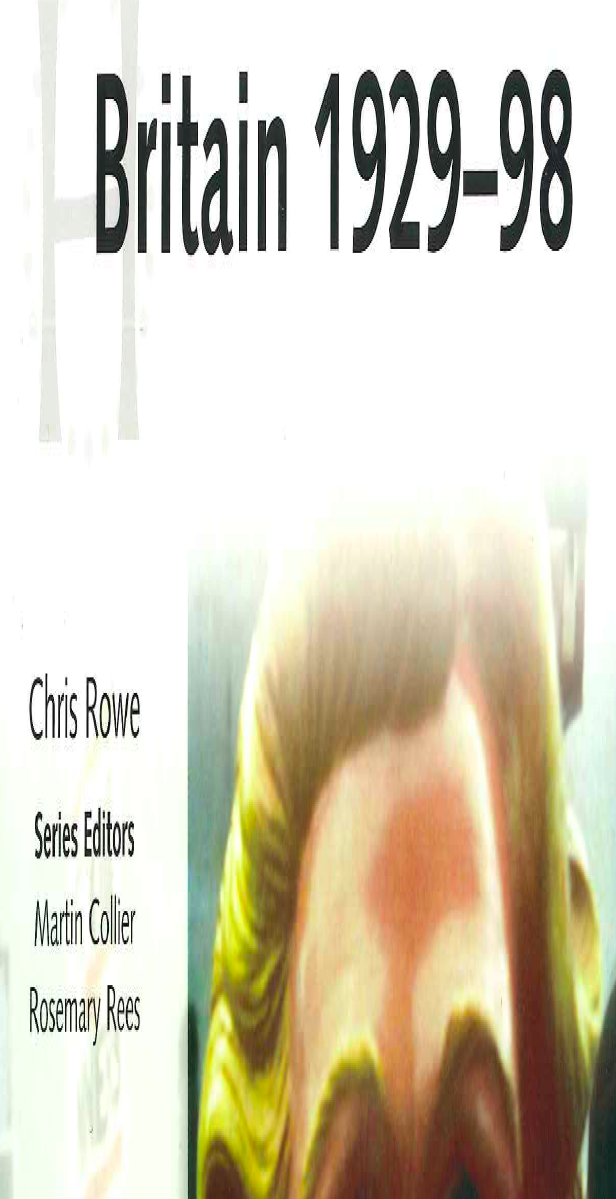 During War, page 31-32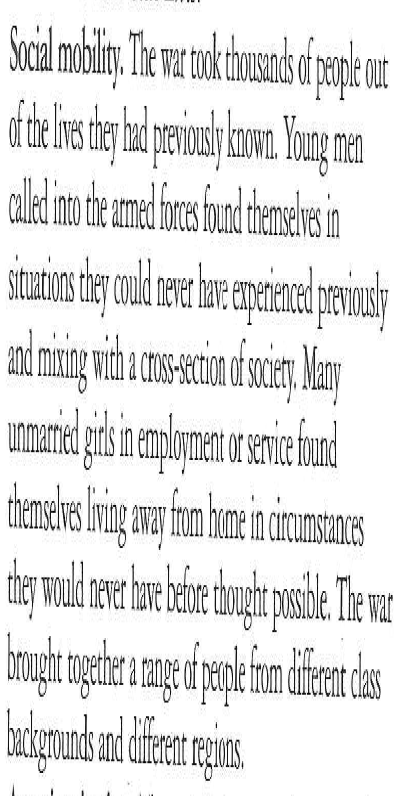 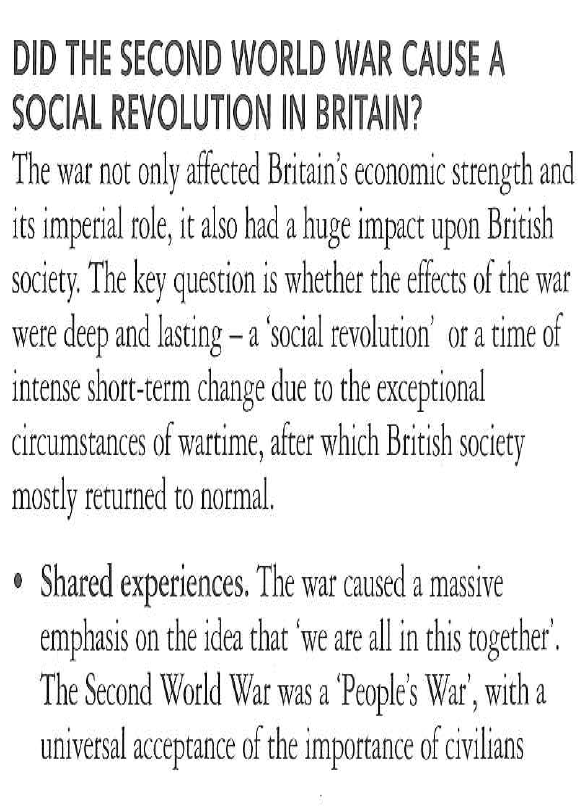 Changed roles for women. The war caused a massive increase in the employment of women- in factories, clerical jobs and in uniform. Girls became WAAFs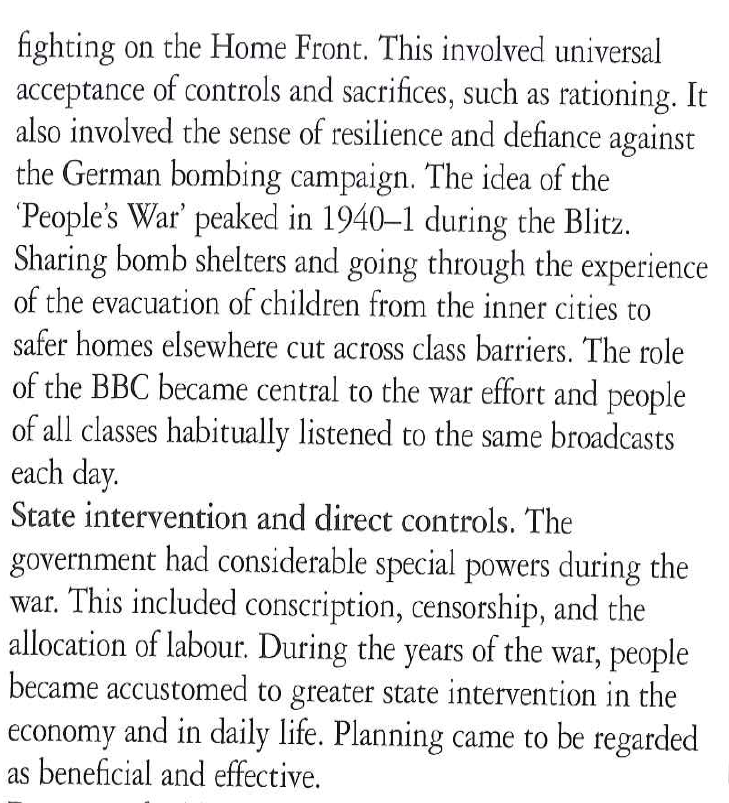 Page 33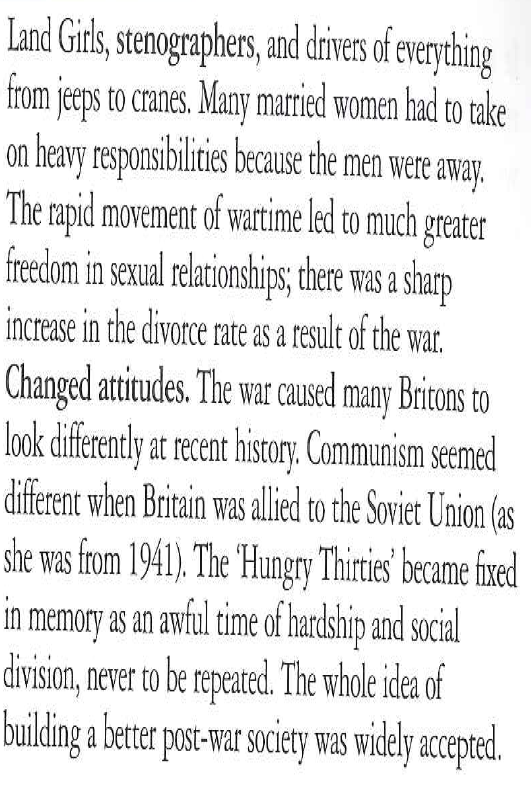 page33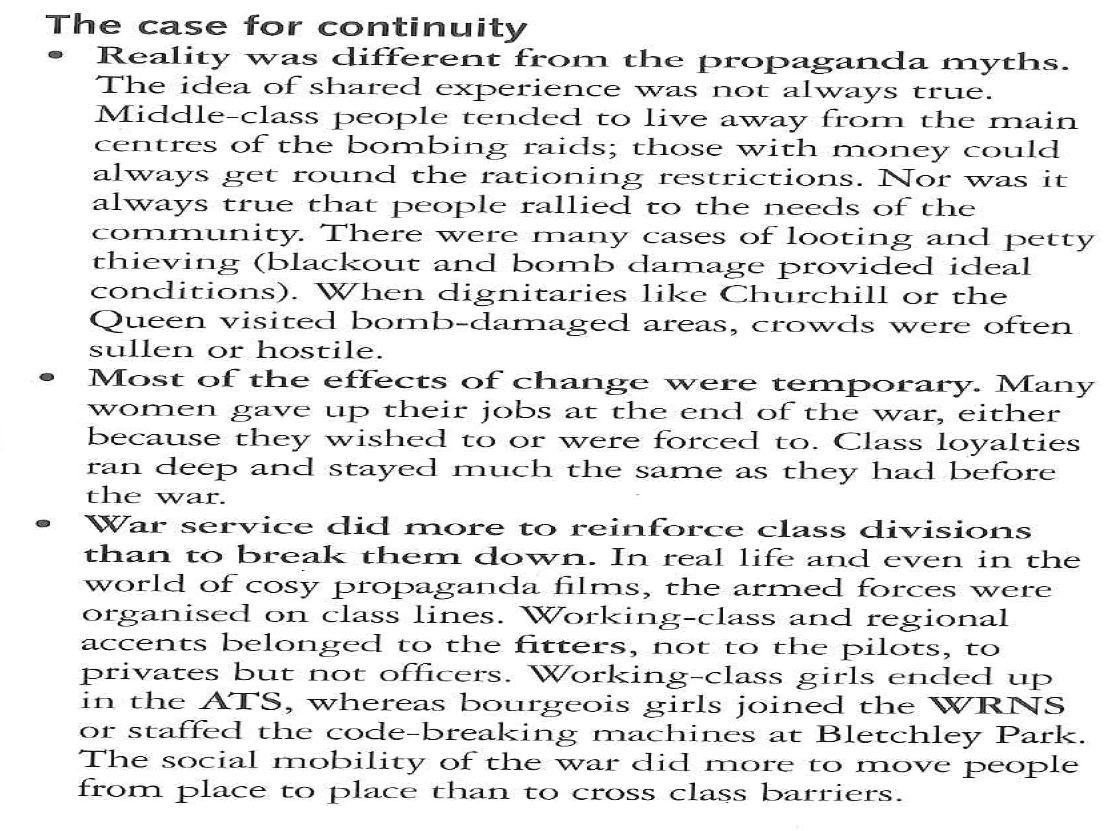 page 34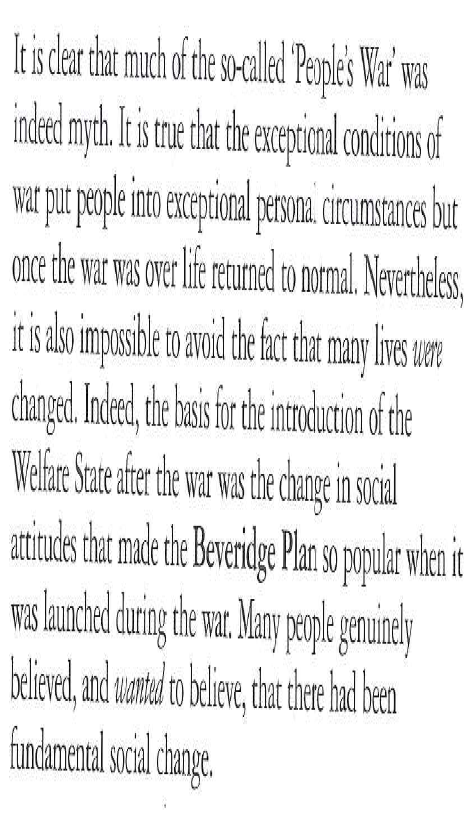 Page 37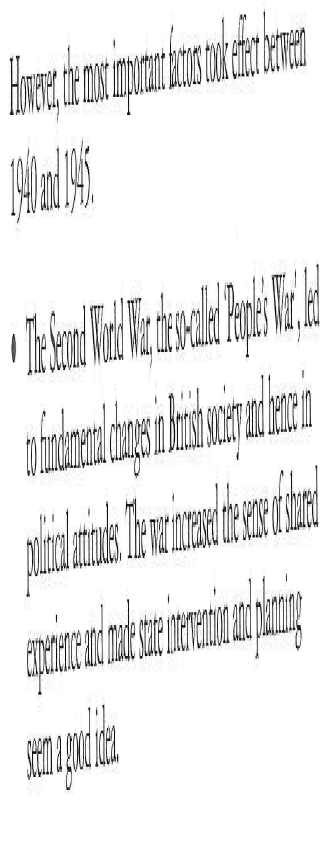 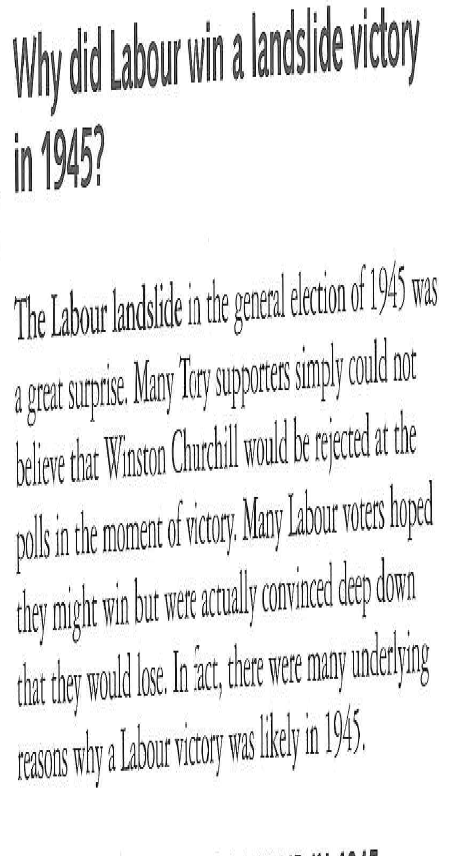 page 38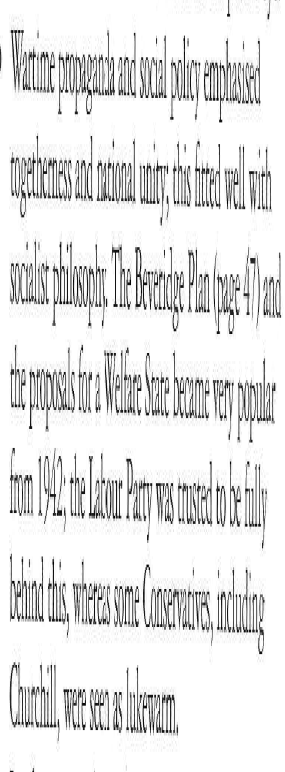 page 39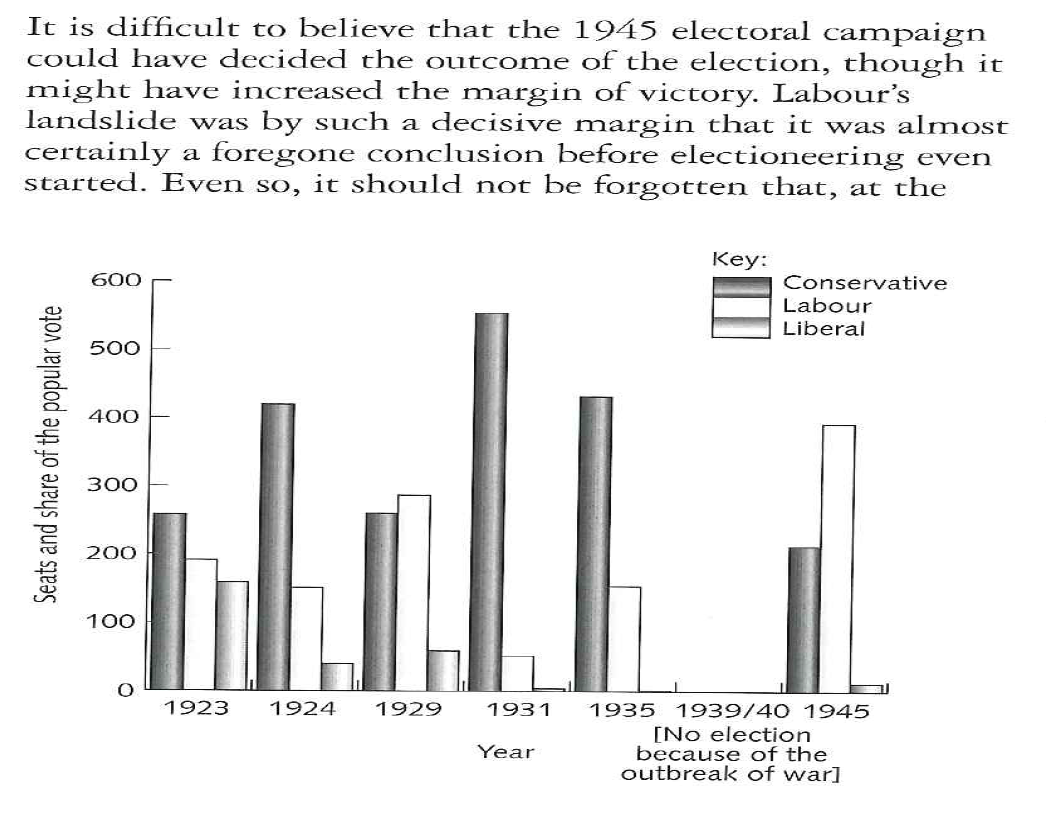 time many people were astonished by the result.Page 47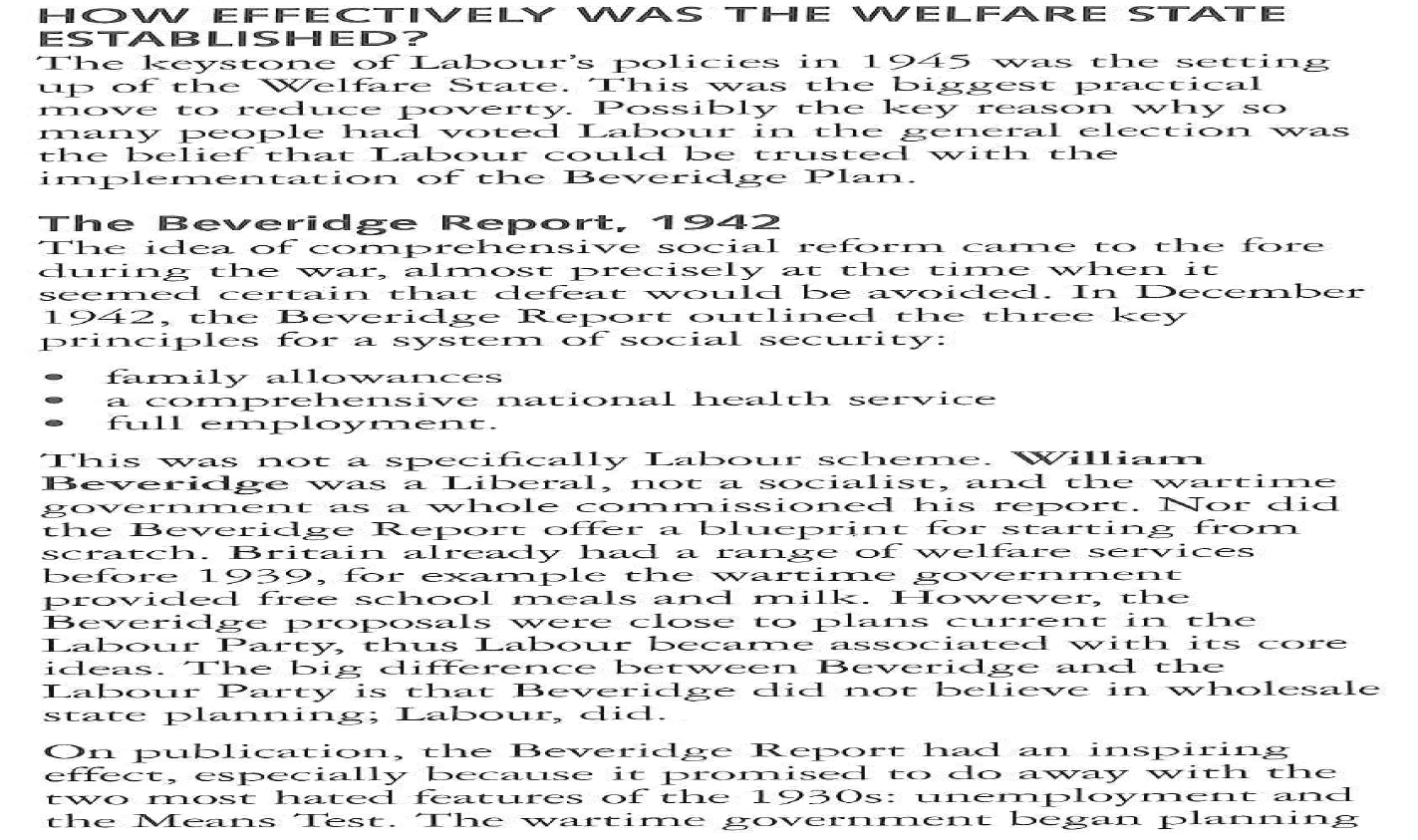 page 48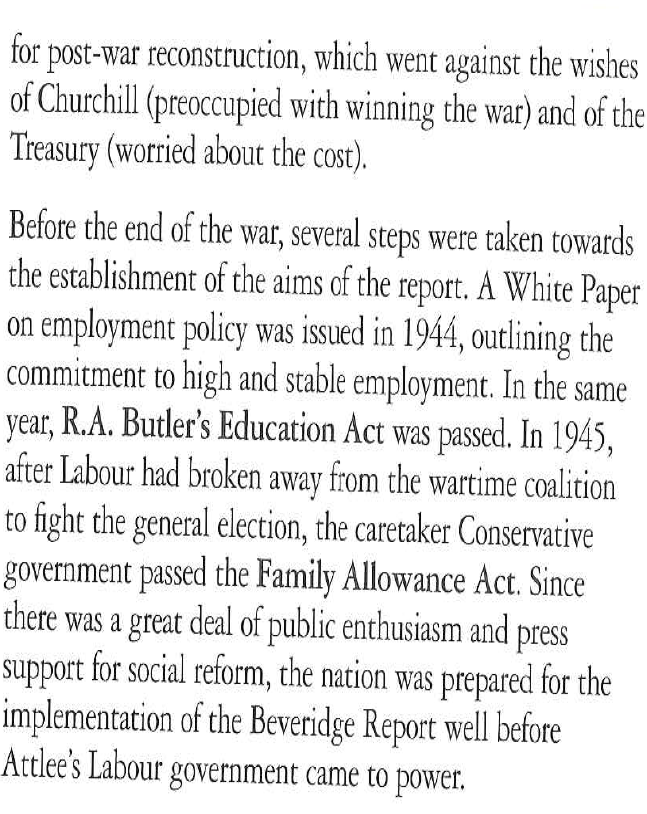 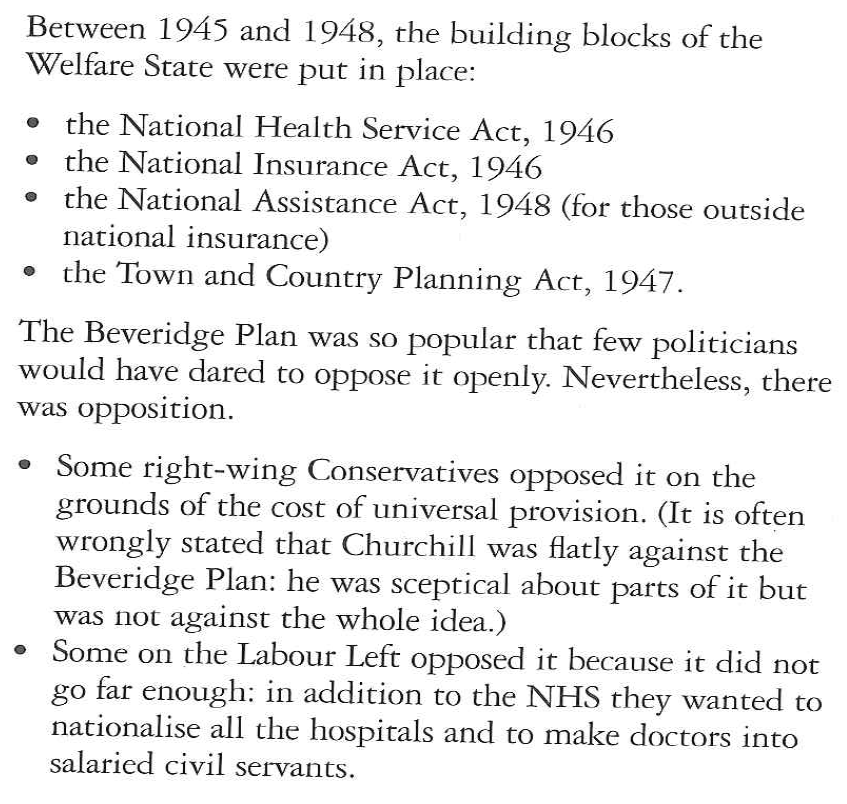 page 50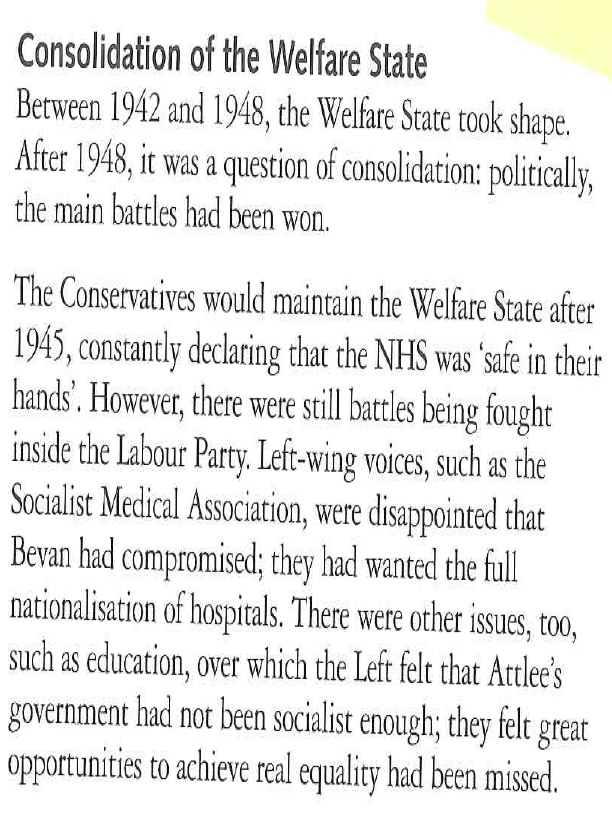 